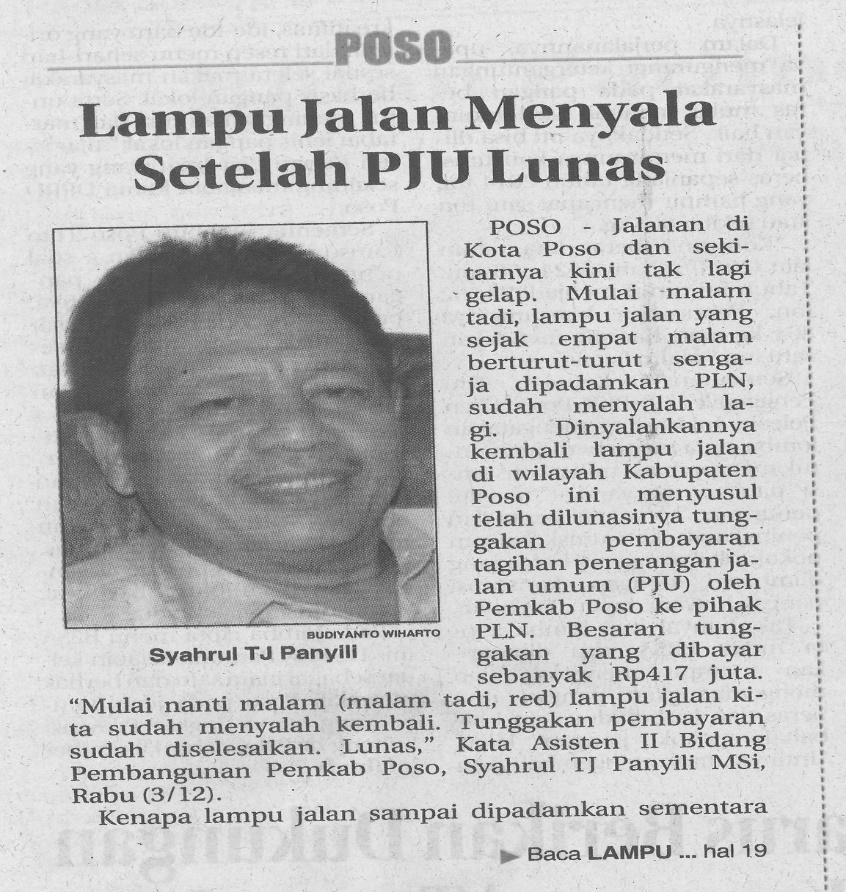 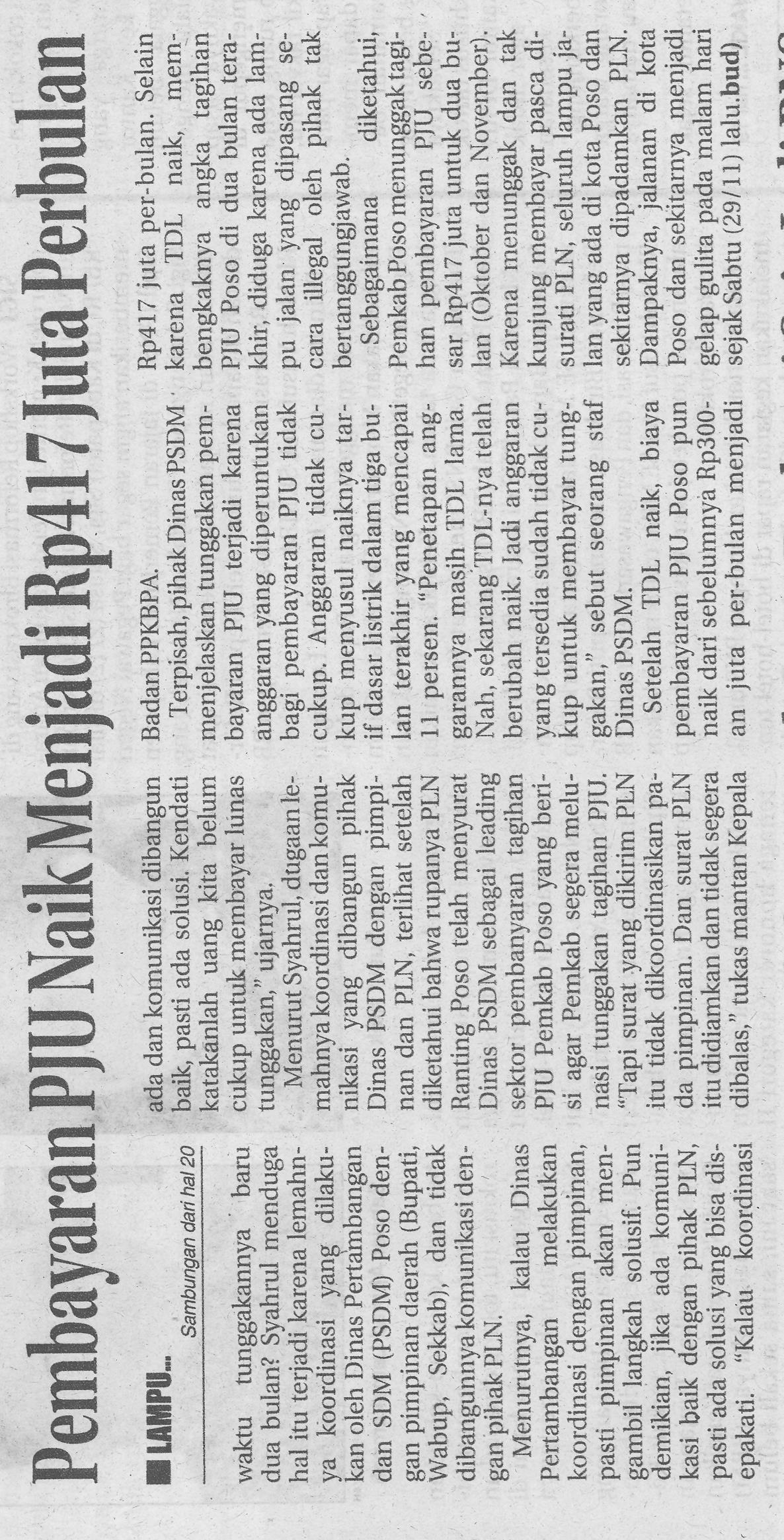 Harian    :Radar SultengKasubaudSulteng IIHari, tanggal:Kamis, 4 Desember 2014KasubaudSulteng IIKeterangan:KasubaudSulteng IIEntitas:PosoKasubaudSulteng II